INDICAÇÃO Nº 5749/2017Sugere ao Poder Executivo Municipal a roçagem e limpeza de área pública, localizada na Rua Ouro Preto, ao lado da E.E. Prof.ª Gema Vasconcelos Camargo Capello, no Pq. Olaria.Excelentíssimo Senhor Prefeito Municipal, Nos termos do Art. 108 do Regimento Interno desta Casa de Leis, dirijo-me a Vossa Excelência para sugerir que, por intermédio do Setor competente, seja realizada a roçagem e limpeza de área pública, localizada na Rua Ouro Preto, ao lado da E.E. Prof.ª Gema Vasconcelos Camargo Capello, no Pq. Olaria, neste município.  Justificativa:Conforme fotos acima e reivindicação de munícipes que procuraram por este vereador, solicito a roçagem e limpeza no referido local, devido o mesmo apresentar mato alto e descarte irregular de entulhos e materiais inservíveis.Plenário “Dr. Tancredo Neves”, em 11 de julho de 2.017.JESUS VENDEDOR-Vereador / Vice Presidente-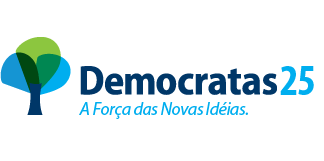 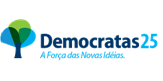 